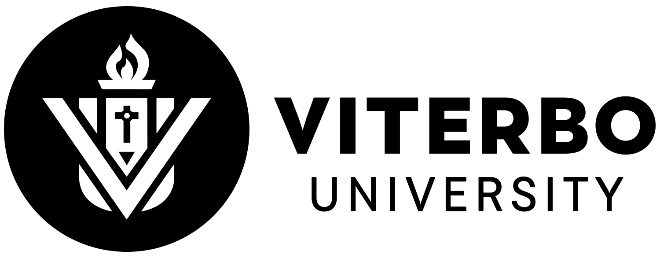 Financial Aid for Study Abroad / Taking a Course with a Travel Component*forms required to apply for regular school year financial aid  Financial Aid FormsRequired for Course With a Travel ComponentRequired for Semester-Based Study Abroad Programs[i.e., ISA, API, SOL Education, etc.]Additional Info Form*XXFAFSA*XXVerification Documents**(**only if selected and specifically requested)XXLoan Paperwork**(**specific to loan type, as requested, uponaccepting a loan)XXStudy Abroad Budget Projection (available from Global Education Office)XConsortium AgreementXFinancial Aid TypeAid Can Be Added Or Increased For Costs Incurred By A Class With A Travel ComponentAid Can Be Used for Authorized Semester-Based Study Abroad ProgramsViterbo Scholarships (Academic, Merit, Athletic, Fine Arts, etc.)Viterbo Need GrantOther Viterbo-funded “gift”Externally funded scholarships, grantsXXFederal Grants (Pell, SEOG, etc.)XState Grants/ScholarshipsXWork Study (Federal, Viterbo)Federal Direct Student Loans (Subsidized/Unsubsidized)[***FR=5500/SO=6500/JR,SR=7500]XCan be added or increased if maximum loan award not already utilized for school year***XFederal Direct PLUS Loan(Parent borrower)XXFederal Nursing Loan(if funding is available)XPrivate Student LoansFor more information go to:http://www.viterbo.edu/financial-aid/alternative-loansXX